SART Monthly Webinar 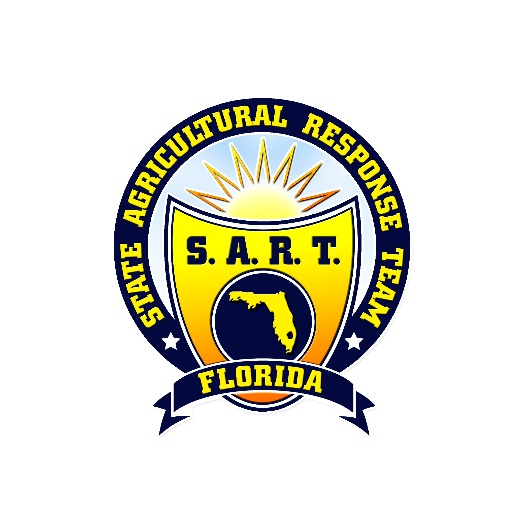 Thursday, January 27th, 20222:00 P.M. – 3:00 P.M.Please join my meeting from your computer, tablet or smartphone.Microsoft Teams meetingJoin on your computer or mobile appClick here to join the meetingLearn More | Meeting optionsAgenda2:00    Welcome and Roll Call – Nick Morrow (FDACS)2021 In Kind Partner Contributions Incident Command System (ICS) Training Opportunities Reminder: Review SART Partner Contact List for Updates2:10    Introducing FDACS Food Safety Emergency Response Coordinator – Jeremy Dunkley (FDACS Food Safety)2:15   Introducing ASPCA Coordinator– Wanda Merling (ASPCA)2:20   Pet-Friendly Online Sheltering Training – LeiAnna Tucker (FDACS)2:30   SOG for Veterinary Pharmaceutical Routing During Disaster – Dr. Clekis (FVMA)2:45   SART Partner Updates – AllNext SART Monthly Webinar: Thursday, February 24th, 2022 from 2:00 – 3:00PM